ATLANTIC PALACE 5*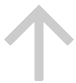 FBTЦены указаны на человека в ЕВРОCARLSBAD PLAZA 5*FBTSAVOY WESTEND 5*FBTOLIMPIC PALACE 5*FBTBRISTOL LIVIA 5*FBTGRAND HOTEL PUPP 5*BBTBRISTOL PALACE 4*FBTKRALOVSKA VILLA 4*FBTGEORG HOUSE 4*FBTVILLA TERESA 4*FBTBRISTOL 4*FBTKOLONADA 4*FBTDUM PAVLOVA 4*FBTIMPERIAL 5*****FBTSANSSOUCI 4*FBTCENTRAL 4*FBTDVORAK 4*FBTAQUA MARINA 4*FBTAmbassador Grand Hotel 4*FBTHUMBOLDT 4*FBTROYAL REGENT 4*FBTOLYMPIA 4*FBTULRIKA 4*FBTGOETHE HAUS 4*FBTRICHMOND 4*FBTOSTENDE 4*FBTELISKA 4*FBTVENUS 4*FBTVILLA LAURETTA 4*FBTVILLA RITTER 4* FBTCAJKOVSKIJ 4*FBTCAJKOVSKIJ PALACE 4*FBTMIGNON 4*FBTMOSKEVSKY DVUR 4*FBTMALTA 4*FBTRUZE 4*FBTPANORAMA 4*FBTAURA PALACE(GRANDE MADONNA 4*FBTSALVATOR 4*FBTSCHLOSSPARK 4*FBTSMETANA VYSHEGRAD 4*FBTPREZIDENT 4*FBTAMBIENTE 4*FBTSIRIUS 4*(15.01.2018-18.03.2018 - закрыт на ремонт)FBTWINDZOR 4*FBTASTORIA 3*(реконструкция до декабря 2017)FBTWOLKER 3*FBTANGLICKY DVUR 3*FBTKRIVAN 3*FBTSLOVAN 3*FBTCONCORDIA LUXE 3*(закрыто до 01.05.2018)FBTCONCORDIA 3*(временно закрыто)FBTCOLUMBUS 2*(временно закрыт)FBTCORSO 3*FBTMORAVA 3*FBTPRAGA 3*FBTPURKINE 3*FBTJESSENIUS 3*FBTMOZART 3*FBTESPLANADE 3*FBTELEFANT 3*FBTTOSCA 3*FBT EURO p/personКол-во
дней/ночей15.01.17 - 11.03.17 
01.11.17 - 24.12.17 11.03.17- 07.04.17
01.08.17 - 01.11.1724.12.17-13.01.18 DBL Superior15/1419882106requestSNGL Superior15/142443 2796 - SUITE15/1424252543SUITE Superior15/1426602778Extra bed15/1415851703DBL Superior22/21 2770 2946-SNGL Superior22/21 3433 3972- SUITE22/2134253601SUITE Superior22/2137773954Extra bed22/2121652341                  2017Кол-во
дней/ночей09.01 - 06.03.17
27.11 - 28.12.17 06.03 - 21.04.17
15.05 - 27.11.1721.04 - 15.05.17
допл. за а/б28.12-08.01.18
под запрос SNGL QUEEN15/143220368446394995SNGL PRINCESS15/143595405948693798DBL COMFORT15/14249527823383-DBL COMFORT PLUS15/142561297035042688DBL SUPERIOR15/14261630363590-DBL SUPERIOR PLUS15/142870326839423024DBL EXCELLENT15/142870326839423024DBL SUPRIME15/143412372142923612DBL BUSINESS15/143500380944023695JUNIOR SUITE15/143643437252233848CARLSBAD SUITE15/144847535564055140SPLENDID SUITE GARDEN15/145035587468995343SPLENDED SUITE FRONT15/1450355874 68995343WELLNESS SUITE15/145289604070635612EXCLUSIVE SUITE15/145454672478305780MOSER CRYSTAL SUITE15/1473988756112907762SNGL QUEEN22/214499517765754874SNGL PRINCESS22/215048572569115478DBL COMFORT22/21344838684748-DBL COMFORT PLUS22/213545414249243822DBL SUPERIOR22/21362642395052-DBL SUPERIOR PLUS22/213997457855644325DBL EXCELLENT22/2139974578556404325DBL SUPRIME22/214788523960755208DBL BUSINESS22/214917536962375334JUNIOR SUITE22/215126619074375561CARLSBAD SUITE22/216886762891657502SPLENDID SUITE GARDEN22/217160838798867804SPLENDED SUITE FRONT22/2171608387 98867804WELLNESS SUITE22/2175318629101258207EXCLUSIVE SUITE22/2177739629112458459MOSER CRYSTAL SUITE22/2110614125991644011584 на человека FBT 
              2017Кол-во
дней/ночей
15.04.16-16.05.17
25.12.17-16.01.18
(Н.Г. под запрос) 01.04-15.04.17
01.07-01.11.17
16.05-01.07.17
 01.09-01.10.17 
спец. цены 01.12-25.12.17
16.01-01.03.18 
спец. цены 01.11-25.12.17
01.03-01.04.18 DBL ECONOMY15/143850 3190291323182529DBL STANDARD15/144150 3430313024802709DBL COMFORT15/144513   3732  3400 26972950DBL SUPERIOR15/14 4814  3970361728593130DBL SUPERIOR PLUS15/14 5476 4512410432373551JUNIOR SUITE15/14 8122  5716518639424333APARTMENT15/14  8723   63175727 44824934SUITE15/14  9324   6919626950245535SAVOY SUITE15/14 9925  75206810 55656137PRESIDENTIAL SUITE15/14 10527  8122 7350 61006738SNGL ECONOMY15/14 4650 3870352728233088SNGL STANDARD15/14  5133  42303850 30403329SNGL COMFORT15/14  5614 45904175 32553569SNGL SUPERIOR15/14 5975 4950450034733810SNGL SUPERIOR PLUS15/14 6937 5674515040144410DBL ECONOMY22/21 5050 4158378529803580DBL STANDARD22/21 5456  4483 4077 32003850DBL COMFORT22/21 594448894442 34924213DBL SUPERIOR22/21 6350 52134734 37104483DBL SUPERIOR PLUS22/21 7243 5944539242235115JUNIOR SUITE22/21 10815 75676853 51736287APARTMENT22/21 11627 83807584 59037189SUITE22/21 12439  9190 831566348090SAVOY SUITE22/21 13250 100009045 73658994PRESIDENTIAL SUITE22/21 14063  10815977680959895SNGL ECONOMY22/21 6125 5078461536574410SNGL STANDARD22/21 6774 5565505339494772SNGL COMFORT22/21 7424  6050  5490 42415133SNGL SUPERIOR22/21 7910 6540  5930 45335494SNGL SUPERIOR PLUS22/21 9210  7514  680752646395       на человека FBT 
              2018Кол-во
дней/ночей
08.01-16.03.18
29.10-21.12.18
 16.03-09.04.18
14.05-13.07.18
23.09-29.10.18 09.04-23.04.18
 13.07-23.09.18
21.12-18.12.1823.04.14-14.05.18
28.12.18-08.01.19
(Н.Год-запрос) SNGL ROOM COMFORT15/142489 299933053612DBL COMFORT15/141805  2062 22152369SNGL SUPERIOR15/142898 340937154022DBL SUPERIOR15/142011 226524202573DBL DE LUX15/14 2215 247026242777SUITE15/14 2675 293030843237JUNIOR SUITE SKYFALL 15/14  2420  267528282982SUITE BUSINESS15/14  2930   318533403493SUITE OLIMPIC15/14 4873  512852825435SNGL ROOM COMFORT22/21 3510 427747375197DBL COMFORT22/21 2496 288031103340SNGL SUPERIOR22/214124 489053515810DBL SUPERIOR22/21 2803 318634163646DBL DE LUX22/21 3110 349337233953SUITE22/21 3799 418344134643JUNIOR SUITE SKYFALL22/21 3416 379940294259SUITE BUSINESS22/21 4183  4565 47965026SUITE OLIMPIC22/21 7096 747977097939Кол-во
дней/ночей15.01-01.04.18 01.04-01.11.1801.11-23.12.18
15.01-01.04.1928.12.17-11.01.18 APP ( 1 bed room ) 2 чел/номере15/14247529132610requestAPP ( 2 bed rooms )4 чел/номере15/142610 3098 2762- APP (1bed room)2 AD22/21 3500 41573702-APP ( 2 bed rooms ) 4 AD22/21 3702 44333929- Кол-во
дней/ночей 08.01 - 01.04.2017 22.04 - 30.06.2017
09.07 - 01.10.2017
23.12.17-07.01.18
(Новый Год-доплаты) 01.04-22.04.2017
01.10-23.12.2017SNGL15/14259929652599DBL Comfort15/1420222150 2022 DBL Superior15/14227723252277JUNIOR SUITE15/14258027082580PREMIER SUITE15/14275629482756SNGL22/21367542273675DBL Comfort22/21 28203012 2820 DBL Superior22/21320332753203JUNIOR SUITE22/21365738493657PREMIER SUITE22/2139214407392130.06 - 09.07.2017 - закрытая дата
Доплаты:
HB = euro 30/pax/night
FB = euro 50/pax/night
обязательные услуги носильщика багажа - 3 евро на человека.  30.06 - 09.07.2017 - закрытая дата
Доплаты:
HB = euro 30/pax/night
FB = euro 50/pax/night
обязательные услуги носильщика багажа - 3 евро на человека.  30.06 - 09.07.2017 - закрытая дата
Доплаты:
HB = euro 30/pax/night
FB = euro 50/pax/night
обязательные услуги носильщика багажа - 3 евро на человека.  30.06 - 09.07.2017 - закрытая дата
Доплаты:
HB = euro 30/pax/night
FB = euro 50/pax/night
обязательные услуги носильщика багажа - 3 евро на человека.  30.06 - 09.07.2017 - закрытая дата
Доплаты:
HB = euro 30/pax/night
FB = euro 50/pax/night
обязательные услуги носильщика багажа - 3 евро на человека.  Кол-во
дней/ночей15.01-01.04.18 01.04-01.11.1801.11-23.12.18
15.01-01.04.1929.12.17-11.01.18SNGL15/14199024442108requestDBL15/14173721401838-APARTMENT15/14192223082022-APARTMENT PREZIDENT15/14247529132610-SNGL22/21276334432939-DBL22/21239229972543-APARTMENT22/21266932492820-APARTMENT PREZIDENT22/21350041563702-Кол-во
дней/ночей15.01-01.04.1801.04-01.11.1801.11-23.12.18
15.01-01.04.1929.12.17-11.01.18 SNGL15/14194023602040requestDBL15/14170320561787-APARTMENT15/14185422411955-SNGL22/21268733172838-DBL22/21234228702468-APARTMENT22/21256831482720-Кол-во
дней/ночей15.01-01.04.18 01.04-01.11.1801.11-23.12.18
15.01-01.04.1929.12.17-11.01.18SNGL15/14199024442108requestDBL15/14170320561787 -APARTMENT15/14185422401955-SNGL22/21276334432939-DBL22/21234228702468 -APARTMENT22/21256831482720-Кол-во
дней/ночей15.01-01.04.1801.04-01.11.1801.11- 23.12.18
15.01 - 01.04.19 29.12.17-11.01.18SNGL15/14194023602040requestDBL15/14170320561787- APARTMENT15/14185422411955 -SNGL22/21268733172838 -DBL22/21234228702468- APARTMENT22/21256831482720- Кол-во
дней/ночей15.01-01.04.1801.04-01.11.1801.11-23.12.18
15.01-01.04.1929.12.17-11.01.18SNGL15/14194023602040requestDBL15/14170320551787 -APARTMENT15/14185422411955 -SNGL22/21268733172838   - DBL22/21234228702468 -APARTMENT22/21256831482720 -Кол-во
дней/ночей15.01-01.04.1801.04-01.11.1801.11-23.12.18
15.01-01.04.1929.12.17-11.01.18 SNGL15/14165420901738requestDBL STANDART15/14158619381670- DBL SUPERIOR15/14165320221754-APARTMENT15/14173721401838-APARTMENT LUX15/14185422411955-APARTMENT PREZIDENT15/14203924252140 -SNGL22/21225929142385 -DBL STANDART22/21216526942291 -DBL SUPERIOR22/21226528202417-APARTMENT 22/21239229972543-APARTMENT LUX22/21256831482720- APARTMENT PREZIDENT22/21284534252997-Кол-во
дней/ночей09.01 - 01.03.18
01.11 - 28.12.18
11.01 - 01.03.19
 01.03 - 01.04.18
11.05 - 01.07.1801.04 - 27.04.18
01.07 - 01.11.18 27.04 - 11.05.18
28.12 - 11.01.19
on requestSNGL 15/14142016701772-DBL Econom15/1411821317 1502-DBL Stand15/14135014501602-APARTMENT15/14163518201972-SNGL 22/2119052284  2435 -DBL Econom22/21156017622039-DBL Stand22/21181219642190-APARTMENT22/21224125182745-Кол-во
дней/ночей15.11-27.12.18
11.01-15.03.1925.04-15.10.1815.03-25.04
15.10-15.11
2018 11.01-15.03.18SNGL STANDART15/142032263222672032DBL STANDART15/141838242620731838DBL SUPERIOR15/142190277824262190SUITE15/142660324928952660SUPERIOR SUITE15/143072366033083072DE LUXE SUITE15/143425401336603425VILLA SNGL ECONOMY15/141500209017381500VILLA DBL ECONOMY15/141367195516021367SNGL STANDART22/212826370831792826DBL STANDART22/212543342528952543DBL SUPERIOR22/213072395434253072SUITE22/213778466041303778SUPERIOR SUITE22/214395527747484395DE LUXE SUITE22/214925580752774925VILLA SNGL ECONOMY22/212032291423852032VILLA DBL ECONOMY22/211838272021901838Кол-во
дней/ночей
15.11 - 27.12.2017
11.01 - 15.03.2018
15.11 - 27.12.2018
11.01 - 15.03.201915.03 - 25.04.2018
15.10 - 15.11.201825.04-15.10.201827.12-11.01.18SNGL STANDART15/14162019142090requestDBL STANDART15/14142517201895-DBL SUPERIOR15/14160018952073-SUITE15/14172020142190-DE LUX SUITE15/142073236725432203SNGL STANDART22/212208264929142348DBL STANDART22/211925236726312044DBL SUPERIOR22/212190263028952330SUITE22/212367280830722520DE LUX SUITE22/212895333736023090      2017Кол-во
дней/ночей01.11-28.12.17
11.01-01.03.1801.03-23.03.18
01.11-28.12.18
11.01-29.03.19
23.03-21.04.18
 14.05-29.06.18
15.10-01.11.1821.04-14.05.18
29.06-15.10.18DBL STANDART15/141660166019132165DBL DE LUX15/141774174920002253SNGL STANDARD15/141956183020822334SINGLE DE LUX15/142183208223342586SUITE STANDARD15/141938193821902442DE LUXE SUITE15/142127212723792630SUITE PREMIER15/142379237926302883DBL STANDART22/212278227926573035DBL DE LUX22/212448241027893167SNGL STANDARD22/212712252329003279SINGLE DE LUX22/213052290032793657SUITE STANDARD22/212694269430723450DE LUXE SUITE22/212977297833563734SUITE PREMIER22/213355335537344112Кол-во
дней/ночей01.06-01.09.1801.04-28.04.18
10.05-01.06.18
01.09-01.11.1801.11-26.12.18
11.01-01.04.19
28.04-10.05.18
 11.01-01.04.18SNGL STANDART15/1425783048214031832158DBL STANDART15/1420392274182023421820SNGL De Lux15/142998346825603603 2494DBL De Lux15/142258249320392560 1988SUITE 15/142458269422402762 2156SNGL STANDART22/21364543502990 45523015DBL STANDART22/21284531982518 32992517SNGL De Lux22/21427549803620 51823518DBL De Lux22/21317335252845  3627 2770SUITE22/21347538283148  3929 3022Кол-во
дней/ночей10.01-01.03.18
01.11-22.12.18 01.03-30.03.18
03.04-06.04.18
10.04-28.04.18
13.05-30.06.1809.07-01.11.1806.04-10.04.18
 30.03-03.04.18
28.04-13.05.18
30.06-09.07.18SNGL STANDART15/142208234325282780DBL CLASSIK YARD15/142132225825103014DBL CLASSIC COLONADE15/142258238426373140DBL DE LUXE COLONNADE15/142442256827623265SUITE15/142820294630723450SNGL STANDART22/213090329235693947DBL CLASSIK YARD22/212984317335514307DBL CLASSIC COLONADE22/213173336237404495DBL DE LUXE COLONNADE22/213450363939294685SUITE22/214017420543954962Кол-во
дней/ночей10.01-01.04.17
01.10-28.12.1701.04-29.06.17
09.07-01.10.1728.12.17-10.01.18SNGL CLASSIC15/1419562275requestDBL CLASSIK15/1414171501-DBL SUPERIOR15/1415851669 -JUNIOR SUITE15/1417531837-SUITE15/1419202005-TOWER SUITE15/1421732257-SNGL CLASSIC22/2127123190-DBL CLASSIK22/2119132039-DBL SUPERIOR22/2121652291-JUNIOR SUITE22/2124172543-SUITE22/2126692795-TOWER SUITE22/2130473173-Кол-во
дней/ночей09.01 - 01.03.18
01.11 - 28.12.18
11.01 - 01.03.1901.03 - 01.04.18
11.05 - 01.07.1801.04 - 27.04.18
01.07 - 01.11.1827.04-11.05.18
28.12.18-11.01.19DBL ECONOM15/14126514001586on requestSNGL 15/14150317551855DBL COMFORT15/14143415351686DBL DE LUX15/14158616851787SUITE15/14172019052055DBL ECONOM22/21168518882165SNGL 22/21203224102560DBL COMFORT22/21193820902315DBL DE LUX22/21216523152468SUITE22/21236726442870Кол-во
дней/ночей08.01-28.03.18
26.11-28.12.1828.03-28.04.18
12.05-25.07.18
01.11-26.11.1828.04-12.05.18
30.12-08.01.19
допл. за а/билет 25.07-01.11.1826.07-02.09.17
спец. ценыSNGL STANDART15/142318251528432645запросDBL CLASSIС15/1418021999232721301787DBL VISTA15/141907210424312235-DBL SUPERIOR15/1421042300 262824301955DBL GRAND15/142235243027592562-SUITE15/142615281031392942-SNGL STANDART22/213255355040423747запросDBL CLASSIK22/2124902785327729822467DBL VISTA22/212648294234343139-DBL SUPERIOR22/2129413237372934342719DBL GRAND22/213139343439253630-SUITE22/213709400444954200-Кол-во
дней/ночей12.01 - 01.03.2018
non refundable !01.03-30.03.2018
non refundable !30.03.18-01.11.1821.12.18-06.01.19
on requestDBL SUPERIOR ATRIUM15/14144015541938-SNGL ATRIUM 15/14202921442628-DBL SUPERIOR PARK15/14158316972105-SNGL SUPERIOR PARK15/14217222862795SUITE15/14215322862778-DBL SUPERIOR ATRIUM22/21194621182694-SNGL ATRIUM22/21282229933720-DBL SUPERIOR PARK22/21216123322946-SUITE22/21301831893972-Кол-во
дней/ночей15.04.17-28.04.17
13.05.17-01.11.17
24.12.16-11.01.17 01.11-24.12.17
11.01-15.04.1728.04-13.05.1711.01-15.04.17DBL STANDART15/142155190822791908SNGL STANDARD15/142173192522971925DBL BALCONY15/142280203224032030DBL DE LUXE15/142403215525252155SUITE15/142650240327742403PREZIDENT SUITE15/144750413447504135DBL STANDART22/213020265032052650SNGL STANDARD22/213039266832252668DBL BALCONY22/213205283533902835DBL DE LUXE22/213390302035773020SUITE22/213763339039483390PREZIDENT SUITE22/216915598969155989Кол-во
дней/ночей15.04.17-28.04.17
13.05.17-01.11.17
24.12.16-11.01.17 01.11-24.12.17
11.01-15.04.1728.04-13.05.201711.01-15.04.2017DBL COMFORT15/141970172020901722DBL SUPERIOR2032178421551784DBL COMFORT LUX15/142155190822791908DBL BUSINESS15/142279203024032030DBL COMFORT22/212743237029282370DBL SUPERIOR22/212835246430202464DBL COMFORT LUX22/213020265032052650DBL BUSINESS22/213205283533902835Кол-во
дней/ночей10.01-15.03.18
30.10-28.12.1815.03-17.04.18
29.05-15.07.18
30.09-30.10.18 17.04.17-29.05.18
15.07.17-30.09.18
 28.12-10.01.19
по запросу DBL ( cat II )15/14127314881569-DBL STANDART15/14132715021609-DBL BALCONY15/14139415691744-DBL BALCONY Plus15/14142115961784- DBL DE LUXE15/14179718102012-DBL DE LUXE A15/14193221872362-SNGL ( cat II )15/14154717481815-SNGL STANDART15/14168018962017-SNGL STANDART PLUS15/14174819632084-APP JUNIOR15/14173020532215-APP15/14193222012375-APP SUPERIOR15/14202623072469APP TERRASA15/14233525372778-DBL ( cat II )22/21169719592140-DBL STANDART22/21177720392200-DBL BALCONY22/21187821402402-DBL BALCONY Plus22/21191821802463 -DBL DE LUXE22/21248325032805-DBL DE LUXE A22/21268430673330-SNGL ( cat II )22/21209724002500-SNGL STANDART22/21229926222803-SNGL STANDART PLUS22/21240027232904-APP JUNIOR22/21238228663108-APP22/21268430883350-APP SUPERIOR22/21282632493490APP TERRASA22/21328935923954-Кол-во
дней/ночей16.01-01.03.1801.03-01.04.1801.04-01.05.18
01.06-01.07.1801.05-01.06.1801.07-24.12.18DBL15/141182126513501434запросDBL River view15/141265135014001518-SNGL15/141536170417881872-SUITE 15/141350143414351434-DBL22/211560168518121938-DBL RIVER VIEW22/211685181218882064-SNGL22/212082233424602585-SUITE 22/211812193819381938-Кол-во
дней/ночей01.09-01.11.17
спец. цена 01.03-01.04.18
01.06-01.07.1801.04-01.06.18
01.07-01.08.18
01.10-01.11.1801.08-01.10.18
28.12-11.01.18
(доплата за а/б)01.11-28.12.17
11.01-01.03.18DBL 15/1413501265135015181182DBL Comfort15/1414351350143515181265SNGL15/1415701536162017041452SUITE 15/1415301434151816991350DBL22/2118121686181220641560DBL Comfort22/2119381812193820641685SNGL22/2121322082220823341956SUITE 22/2120641938207523281812Кол-во
дней/ночей11.01-01.03.18
01.11-27.12.17
 09.07-01.09.17
спец. цены30.06.17-01.11.17
Н. Год по запросу01.04-30.06.17
спец. цены 29.04-01.07
2017
спец. цна SNGL STANDART15/141805204027621872 1880DBL STANDART15/1414501686219015181525APP15/1417992022277018552098SNGL STANDART22/21249728383922 25862600DBL STANDART22/21196523163072 20652075APP22/21247928203941 25682910Обязательные доплаты: 31.12.17 - 80 Евро/чел; 06.01.2016 - 40 Евро/чел.Обязательные доплаты: 31.12.17 - 80 Евро/чел; 06.01.2016 - 40 Евро/чел.Обязательные доплаты: 31.12.17 - 80 Евро/чел; 06.01.2016 - 40 Евро/чел.Обязательные доплаты: 31.12.17 - 80 Евро/чел; 06.01.2016 - 40 Евро/чел.Обязательные доплаты: 31.12.17 - 80 Евро/чел; 06.01.2016 - 40 Евро/чел.Обязательные доплаты: 31.12.17 - 80 Евро/чел; 06.01.2016 - 40 Евро/чел.Обязательные доплаты: 31.12.17 - 80 Евро/чел; 06.01.2016 - 40 Евро/чел.Кол-во
дней/ночей01.03-01.04.18
16.10-01.11.1801.04-01.07.1801.07-16.10.1816.11.17-28.12.17
08.01.18-01.03.18DBL15/14 1182126513501065DBL Comfort15/14126513501434 1182SNGL15/14145215361620 1368DBL22/21156016851812 1385DBL Comfort22/21168518121938 1560SNGL22/21195620822208 1830Кол-во
дней/ночей01.03.17-01.04.17
01.11.17-25.12.17
 16.05.17-01.11.17
 20.04.17-16.05.17DBL Standard 15/14175821392330DBL De Lux15/14213925842710SNGL15/14222127293110DBL Standard22/21242529973283DBL De Lux22/21299736643854SNGL22/21311038724444Кол-во
дней/ночей07.01-04.02
2018 04.02-11.03.18 11.03-15.04.18
21.05-01.07.1801.11-26.12.18
16.01-11.03.1915.04-21.05.18
15.08-01.11.18DBL STANDARD15/1412781315159313831668SNGL STANDART15/1413611380170214541807DBL - view Sadova ul.15/14-1363164514361715SNGL Sadova ul. view15/14-1491182015711917JUNIOR SUITE15/14-1546188016321972SUITE DE LUX15/14-1715214318162167APP Depandance Sadova15/14-1108129011601365DBL Standard22/2117041793217618602336SNGL STANDART22/2118201886233019582540DBL - view Sadova ul.22/21-1868225519402410SNGL view Sadova ul.22/21-2054250821352710JUNIOR SUITE22/21-2149260822352804SUITE DE LUX22/21-2411300025103103APP Depandance Sadova22/21-1475172415271868Кол-во
дней/ночей04.02-11.03
01.11-26.12
201811.03-15.04
21.05-01.07
201807.01-04.02
спец. цена 
201815.04-21.05
01.07-01.11
2018
16.01-11.03.19DBL STANDARD15/1413631684130417531363DBL for SNGL use ST.15/14on request-1479-requestSUITE DE LUX15/1417532190-22401753ATIPIC Room Mansarda15/1413631684-17531363DBL STANDARD22/2118682313174324671868DBL for SNGL use ST.22/21on request-1997-requestSUITE DE LUX22/2124672923-32152467ATIPIC room Mansarda22/2118682313-24671868Кол-во
дней/ночей
01.07 - 16.10.1801.03 - 01.04.18
01.06 - 01.07.1801.04 - 01.06.18
16.10 - 01.11.1816.11 - 28.12.17
11.01 - 01.03.18DBL STANDARD15/141602143415181265SNGL STANDART15/142208195620401704DBL DE LUX15/141685151816021350SNGL DE LUX15/142292204021241788DBL STANDARD22/212190193820641685SNGL STANDART22/213090271228382334DBL DE LUX22/212315206421901812SNGL DE LUX22/213215283829642460Кол-во
дней/ночей16.01-01.05.17
 01.05-01.11.1725.04.17-11.05.17
24.12.17-11.01.1811.01.18-01.05.18DBL STANDARD15/14148518032077-SNGL STANDART15/14182221252325-APARTMENT15/14168620052279-Suite De Lux15/14190522072598-DBL STANDARD22/21201424922867-SNGL STANDART22/21251029643338-APARTMENT22/21231627953169-Suite De Lux22/21264430973648-Кол-во
дней/ночей06.01.17 - 01.04.17
01.11.17 - 26.12.1701.04.17 - 30.06.17
09.07.17 - 01.11.17
26.12.17 - 06.01.18
(Н.Год есть доплата) 30.06.17 - 09.07.17DBL STANDARD15/1410981350запросSNGL STANDART15/1413181570запросAPARTMENT15/1414341686запросExtra bed15/1410981350запросDBL STANDARD22/2114341812запросSNGL STANDART22/2117552132запросAPARTMENT22/2119382315запросExtra bed22/2114341812запросКол-во
дней/ночей 06.01.17 - 01.04.17
 01.11.17 - 26.12.1701.04.17 - 30.06.17
09.07.17 - 01.11.17
26.12.17 - 06.01.18
(Н.Год есть доплата) 30.06.17 - 09.07.17DBL STANDARD15/1410981350запросSNGL STANDART15/1413181570запросAPARTMENT15/1414341686запросExtra bed15/1410981350запросDBL STANDARD22/2114341812запросSNGL STANDART22/2117552132запросAPARTMENT22/2119382315запросExtra bed22/2114341812запросКол-во
дней/ночей07.01 - 15.03.2017
15.11 - 24.12.201715.03 - 01.05.2017
01.10 - 15.11.201701.05 - 01.10.2017SNGL II15/14134115581846SNGL I15/14140916531927SUITE15/14124214321651DBL II15/14113412831502DBL I15/14117513501570SNGL II22/21176220872523SNGL I22/21186422292645SUITE22/21162219062241DBL II22/21145916832017DBL I22/21152017842119Кол-во
дней/ночей11.01 - 21.03.18
 01.11 - 27.12.18 21.03 - 15.04.18
16.05 - 16.07.1815.04 - 16.05.18
16.07 - 01.11.1827.12 - 11.01.19
on request DBL Econom(Mansarda)15/14144717491888requestDBL Standard15/14154818632000SNGL Standard15/14169220192208-TRPL Econom(Mansarda)15/14144717491888-TRPL Standard15/14154818632000APART. Econom(mansarda)15/14157319512140-APART. Standard15/14167420642253APARTMENT ERKER15/14173721902379-DBL Econ(Mansarda)22/21195724102619-DBL Standard22/21210925802789SNGL22/21231628073090-TRPL Econ.(mansarda)22/21195724102619-TRPL Standard22/21210925802789APP Econom(mansarda)22/21214527132997-APP standard22/21229828833167APP ERKER22/21239230723356-Кол-во
дней/ночей09.01 - 01.03.2017
15.11 - 27.12.201701.03 - 03.07.2017
01.10 - 15.11.201704.07 - 13.07.201713.07 - 01.10.2017DBL STANDART15/141480164420041833DBL EXECUTIVE15/141589175220851900DBL DE LUXE15/141805195523152118SNGL Standard15/141716190523342136TRPL15/141427157619361750APP15/142240237527362525DBL STANDART22/212010225427692538DBL EXECUTIVE22/212172241628912640DBL DE LUXE22/212497272032372965SNGL Standard22/212353263832552982TRPL22/211928215026682415APP22/213148335038673575Кол-во
дней/ночей08.01 - 24.01.2018
01.11 - 21.12.201701.09 - 01.11.201724.01 - 01.03.201821.12.17 - 08.01.18
*доплата за а/бDBL COMFORT15/1415181685request2089*DBL COMFORT Sngl use15/1417041872-2275*DBL DE LUXE15/1416851855-2257*DBL DE LUX SNGL use15/1418722040-2443*APARTMENT De LUX15/1418542022-2443*Extra Bed15/1412831434-1870*DBL COMFORT22/2120642315-2920*DBL COMFORT Sngl use22/2123342585-3190*DBL DE LUXE22/2123162568-3173*DBL DE LUX SNGL use22/2125862838-3443*APARTMENT De LUX22/2125682820-3425*Extra Bed22/2117101938-2593*Кол-во
дней/ночей01.04 - 21.04.2017
01.06 - 01.07.2017
01.10 - 01.11.201721.04 - 01.06.2017
01.07 - 01.10.2017
26.12.17- 03.01.1801.11 - 26.12.2017
03.01 - 01.04.2017
 03.01 - 01.04.2017 DBL 15/14162718101457SNGL 15/14186520501696SUITE 15/14184720301678DBL22/21222825051974SNGL 22/21257728552322SUITE 22/21255828352304Кол-во
дней/ночей 07.01 - 01.03.18 01.03 - 29.03.18
01.11 - 28.12.18
11.01 - 01.03.1929.03-26.04.18
07.05-01.09.1826.04-07.05.18
01.09-01.11.18DBL STANDART15/141804183720402308SNGL STANDART 15/142208225924602729DBL Design15/141870190521072375SNGL Design 15/142275232625282795DBL De Lux15/141938197321742442SNGL De Lux 15/142343239325952864Suite Junior15/1422582308 2510 2778EXTRA BED15/141804183720402308EXTRA BED CHLD 3-1215/141418143414341434DBL STANDARD22/212493254328453249SNGL Standard 22/213090316634683872DBL Design22/212594264429463350SNGL Design 22/213190326735693972DBL De Lux22/212694274530473450SNGL De Lux 22/213292336836704073Suite Junior22/2129393249  35503954EXTRA BED22/212278254328453249EXTRA BED CHLD 2-1222/211700195619561956Кол-во
дней/ночей
 01.11 - 24.12.2017 12.01 - 01.04.2018
01.11 - 24.12.201801.04 - 01.11.201824.12.17-12.01.18
доплн-ноDBL STANDART15/14135014851602requestSNGL STANDART 15/14170418552040-DBL Superior15/14143516521770-SUITE Junior 15/14160519052022-EXTRA BED15/14----DBL STANDARD22/21182420252190-SNGL Standard 22/21234525732838-DBL Superior22/21195022772442-Suite Junior22/2122052655  2820-EXTRA BED22/21----Кол-во
дней/ночей01.11-27.12.1701.07-01.10.1701.04 - 15.05.1715.05 - 01.07.2017
01.10 - 01.11.2017
27.12.17-12.01.18
(Н. Год-доплата) DBL STANDART(вид во двор)15/141048131611821232DBL Сomfort (сады Дворжака)15/141098136712321283DBL FAMILY(двухуровневый номер)15/14--15421669DBL DE LUX(двухуровневый номер)15/14--15671694SNGL STANDARD(вид во двор)15/141300163714851553SNGL COMFORT(на сады дворжака)15/141368173715861654DBL STANDART(вид во двор)22/211358176215671635DBL COMFORT Plus (сады Дворжака)22/211434183716351711DBL FAMILY(двухуровневый номер)22/21--20992290DBL DE LUX(двухуровневый номер)22/21--21392330SNGL STANDARD (вид во двор)22/211729223320062125SNGL COMFORT(вид на сады Дворжака)22/211830238421582258Кол-во
дней/ночей24.12.16 - 15.01.1701.04 - 01.11.201715.01 - 01.04.2017
01.11 - 24.12.2017DBL STANDART15/14on request15251355DBL SUPERIOR15/14-16601440SNGL 15/14-17631543APARTMENT15/14-18301540Extra bed15/14-14231254DBL STANDART22/21-20751820DBL SUPERIOR22/21-22781948SNGL 22/21-24242093Apartment22/21-25332100Extra bed22/21-19231669Кол-во
дней/ночей03.01 - 01.04.2017
01.11 - 30.12.201701.04 - 01.05.2017
01.06 - 11.07.2017
01.10 - 01.11.201701.07-01.09.17
бронь за 31 день 
до заезда 01.05 - 01.06.2017
11.07 - 01.10.2017DBL I15/141290149014221630DBL 1A15/141338154114751693SNGL I15/141432167316001838SNGL 1A15/141483172416551902DBL I22/211706201119202221DBL 1A22/211782208719992315SNGL I22/211915227121792525SNGL 1A22/211990235322602620Кол-во
дней/ночей03.01 - 01.04.2017
01.11 - 30.12.201701.04 - 01.05.2017
01.06 - 11.07.2017
01.10 - 01.11.201701.07-01.09.17
бронь за 31 день
до заезда 01.05 - 01.06.2017
11.07 - 01.10.2017DBL 15/141090121712081357DBL APPT15/141141126812501407SNGL B15/141210138713551527SNGL A15/141274145114201604DBL 22/211420161015991820DBL APPT22/211497168716631897SNGL B22/211590185718102067SNGL A22/211686195319052180Кол-во
дней/ночей01.01.18 - 01.03.2018 10.03.18 - 01.11.201801.03-10.03.2018
01.11-27.12.2018
08.01-01.03.2019DBL Econom15/14119916041445DBL 15/14124816901506TRIPLE15/14121116041457DBL De Lux15/14151819471837SNGL Econom15/14135218301622SNGL 15/14141319041708DBL Econom22/21158521931953DBL 22/21165923212045TRIPLE22/21160521931972DBL De Lux22/21206427082542SNGL Econom22/21180625232210SNGL 22/21189826342339            Кол-во                               15.01 - 15.03.2018                  15.03 - 15.04.2018 
      15.10 - 15.12.2018          15.04 - 15.10.2018     SNGL              15/14                         1493                1558                    1689DBL              15/14                         1344                1409                    1540  SNGL              22/21                         2017                    2115                    2312DBL              22/21                         1802                1900                    2097    Кол-во
дней/ночей15.01 - 15.03.201815.03 - 15.04.2018
15.10 - 15.12.201815.04 - 15.10.2018SNGL15/14142714931625DBL15/14127813441475SNGL22/21191920172215DBL22/21170418021999Кол-во
дней/ночей15.01 - 15.03.201715.10 - 15.12.201801.05 - 15.10.2017SNGL15/14139115051625DBL15/14124113441475SNGL22/21185420172215DBL22/21163718021999Кол-во
дней/ночей15.01 - 15.03.201715.03 - 15.04.2017
15.10 - 15.12.201715.04 - 15.10.2017SNGL15/14139114571589DBL15/14124113071439SNGL22/21185419532151DBL22/21163717361935Кол-во
дней/ночей15.04 - 16.10.2015SNGL15/141393DBL15/141253SNGL22/211851DBL22/211668Кол-во
дней/ночей01.06 - 01.07.2017
13.07 - 01.10.201701.07 - 13.07.2017DBL15/1416451815DBL For Single Use15/1419172087Suite15/1419842323Suite For Sngl Use15/1427653104DBL22/2122392493DBL For Single Use22/2126382892Suite22/2127473255Suite For Single Use22/2139084417Кол-во
дней/ночей15.01 - 25.03.2017
01.11 - 24.12.201725.03 - 15.07.2017
15.10 - 01.11.201715.07 - 15.10.2017SNGL15/14131515351560DBL15/14119513101337DBL LUX15/14122013371375DBL LUX NOVA15/14124513621400APT15/14134914651517APT LUX15/14145215941645SNGL22/21174020692108DBL22/21156817421781DBL LUX22/21160717811839DBL LUX NOVA22/21164518191877APT22/21179919742050APT LUX22/21195521672244Кол-во
дней/ночей25.02 - 25.03.2017
01.11 - 24.12.210725.03 - 15.07.2017
15.10 - 01.11.201715.07 - 15.10.2017SNGL15/14129015091535DBL15/14116912851298APP15/14127214651490SNGL22/211702 20302069DBL22/21153017031723APP22/21168419742012Кол-во
дней/ночей10.01 - 01.04.2018
01.11 - 24.12.201801.04 - 01.07.2018
15.09 - 01.11.201815.09 - 01.11.2018SNGL15/14140214651565DBL15/14124513341397APP15/14138415231598SNGL22/21188019752127DBL22/21165517871882APP22/21186320702184Кол-во
дней/ночей03.01-16.03.18
16.11-27.12.1816.03-01.03.18
16.10-16.11.1801.04-16.10.18
  27.12.18-03.01.19
по запросуSNGL15/14133516541788-DBL STANDARD15/14113214001518-DBL PLUS15/14108214681586-SNGL22/21178022592460-DBL STANDARD22/21148518882064-DBL PLUS22/21156019892165-Кол-во
дней/ночей03.01-16.03.18
16.11-27.12.1816.03-01.03.18
16.10-16.11.1801.04-16.10.1827.12.18-03.01.19
по запросуDBL STANDARD15/14106511821233-DBL PLUS15/14111512501317-SNGL 15/14128414021452-Appartment15/14123315691653-DBL STANDARD22/21138415601635-DBL PLUS22/21146016611762-SNGL22/21170418801955-Appartment22/21163621402266-Кол-во
дней/ночей03.01-16.03.18
16.11-27.12.1816.03-01.03.18
16.10-16.11.1801.04-16.10.1827.12.18-03.01.19
по запросуSNGL15/14128414021452-DBL STANDARD15/14106511821233-DBL PLUS15/14111512501317-SNGL22/21170418801956-DBL STANDARD22/21138415601635-DBL PLUS22/21146016611762-Кол-во
дней/ночей03.01-16.03.18
16.11-27.12.1816.03-01.03.18
16.10-16.11.1801.04-16.10.1827.12.18-03.01.19
по запросуSNGL15/14128414021452-DBL STANDARD15/14106511821233-DBL PLUS15/14111512501317-TRPL15/14106511821233APPT15/14123315691653SNGL22/21170418801956-DBL STANDARD22/21138415601635-DBL PLUS22/21146016611762-TRPL22/21138415601636-APPT22/21163621402265Кол-во
дней/ночей01.01 - 01.04.201701.04 - 01.11.201701.11.17 - 01.01.18DBL15/14116215011132DBL Kolonada15/14121315351183DBL SNGL Use15/14131617391286DBL Kolonada SNGL Use15/14136717731337SNGL15/14126516041235APARTMENT15/14150118401471DBL 22/21150120091451DBL KOLONADA22/21157720601527DBL SNGL USE22/21172223581672DBL Kolonada SNGL Use22/21179924081749SNGL22/21164621541596APARTMENT22/21200925171959